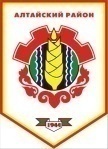 Российская ФедерацияРеспублика ХакасияСовет депутатов Аршановского сельсоветаАлтайского района Республики ХакасияРЕШЕНИЕ28.12.2012г.          		                 с. Аршаново	                                  № 56В соответствии статьи 29 Устава муниципального образования Аршановский сельсовет Совет депутатов Аршановского сельсовета Алтайского района Республики Хакасия,РЕШИЛ:        Включить в повестку шестнадцатой сессии Совета депутатов Аршановского сельсовета Алтайского района Республики Хакасия следующие вопросы: 1.Об избрании секретаря шестнадцатой сессии Совета депутатов Аршановского сельсовета Алтайского района Республики Хакасия. 2.О повестке дня шестнадцатой сессии Совета депутатов Аршановского сельсовета Алтайского района Республики Хакасия. 3.О бюджете муниципального образования Аршановский сельсовет на 2013 год и на плановый период 2014 и 2015 годов.4.Об утверждении Правил землепользования и застройки Аршановского сельсовета Алтайского района Республики Хакасия. 5. О плане работы Совета депутатов Аршановского сельсовета на 2013 год. 6. О работе Совета депутатов Аршановского сельсовета  второго созыва за 2012 год.7. О внесении изменений в решение Совета депутатов Аршановского сельсовета от 29.12.2011г. № 101 «О бюджете Аршановского сельсовета на 2012 год»Глава Аршановского сельсовета                                                         Н.А. ТанбаевАлтайского района Республики ХакасиПовестка3.О бюджете муниципального образования Аршановский сельсовет на 2013 год и на плановый период 2014 и 2015 годов.4.Об утверждении Правил землепользования и застройки Аршановского сельсовета Алтайского района Республики Хакасия. 5. О плане работы Совета депутатов Аршановского сельсовета на 2013 год. 6. О работе Совета депутатов Аршановского сельсовета  второго созыва за 2012 год.О повестке шестнадцатой сессии второго созыва Совета депутатов Аршановского сельсовета Алтайского района Республики Хакасия